AufgabenformularStandardillustrierende Aufgaben veranschaulichen beispielhaft Standards für Lehrkräfte, Lernende und Eltern. Aufgabe und Material: Seht euch vom Schuljahresanfang bis zum Schuljahresende bzw. bis zum Beginn der Prüfungszeit:1. mindestens eine Aufführung an unserer Schule an.2. mindestens eine Aufführung an einem Theater an.Führt dazu ein Aufführungstagebuch und notiert, welche eurer Beobachtungen für unser eigenes Theaterprojekt genutzt werden können.Material:Arbeitsblatt für das AufführungstagebuchHinweis: 	Der jeweilige Beobachtungsschwerpunkt wird (eventuell in Absprache mit der		Theaterlehrkraft) so gewählt, dass er für das eigene Projekt genutzt werden 		kann. LISUM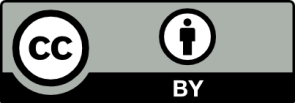 Erwartungshorizont/ didaktischer Kommentar:Die Schülerinnen und Schüler nehmen als aktives Publikum an der Vorstellung teil, sie folgen der Vorführung aufmerksam und konzentriert.Sie geben kurz ihren ersten Eindruck wieder und machen ausführliche und konkrete Aussagen zu einem Beobachtungsschwerpunkt, z. B. zu Raum, Spracheinsatz, Körperarbeit, Ausstattung o. a.Sie machen konkrete Vorschläge, wie ihre Beobachtungen und Rezeptionseindrücke für das eigene Projekt genutzt werden können. LISUMFachTheaterTheaterTheaterKompetenzbereichTeilhabenTeilhabenTeilhabenKompetenzFormen (inter-)kultureller Teilhabe nutzenFormen (inter-)kultureller Teilhabe nutzenFormen (inter-)kultureller Teilhabe nutzenNiveaustufe(n)G/HG/HG/HStandardDie Schülerinnen und Schüler können:- Formen regionaler kultureller Produktion und Rezeption offen wahrnehmenDie Schülerinnen und Schüler können:- Formen regionaler kultureller Produktion und Rezeption offen wahrnehmenDie Schülerinnen und Schüler können:- Formen regionaler kultureller Produktion und Rezeption offen wahrnehmenggf. Themenfeldggf. Bezug Basiscurriculum (BC) oder übergreifenden Themen (ÜT)ggf. Standard BCAufgabenformatAufgabenformatAufgabenformatAufgabenformatoffen	   x (Langzeitaufgabe)offen	   x (Langzeitaufgabe)halboffen	geschlossen 	Erprobung im Unterricht:Erprobung im Unterricht:Erprobung im Unterricht:Erprobung im Unterricht:Datum  Datum  Jahrgangsstufe: 10Schulart: ISSVerschlagwortungTheaterbesuch, Beobachtung, AuswertungTheaterbesuch, Beobachtung, AuswertungTheaterbesuch, Beobachtung, AuswertungOrt der AufführungTitel des StücksDatum / Uhrzeiterster EindruckBeobachtungsschwerpunktBeobachtungenNutzen für das eigene Projekt